Temat: Wszystkie dzieci nasze sąDla pięciolatków- Praca z KP4.26a-wypełnienie i omówienie kart wypełnionych przez dzieci na swój temat, doskonalenie zdolności grafomotorycznych, budowanie wypowiedzi. Dla pięciolatków- Praca z KP4.25- doskonalenie percepcji wzrokowej i zdolności grafomotorycznych, kodowanie. „Różnice”- zabawa z piłką, szukanie wyrazów przeciwstawnych. Dziecko siedzi w kręgu, rodzic rzuca piłkę do dziecka i prosi o podanie przeciwieństwa do słowa, które wypowie, np .wysoki- niski, młody- stary, mały- duży, chudy- gruby. Następnie dziecko przejmuje piłkę, wymyśla własne przymiotniki na określenie cech zewnętrznych człowieka. Rodzic stara się podać przeciwieństwa. „Inni, a jednak tacy sami”- eksperyment z jajkami. Rodzic przynosi kurze jajka o różnych kolorach skorupki. Pyta dziecko: Co kryje się w jajku? Czy mimo różnego wyglądu zewnętrznego w środku jajka są podobne? Dziecko wypowiada się na te tematy. Rodzic i dziecko rozbijają jajka- odkrywają, że każde w środku ma to samo: białko i żółtko. Rodzic odnosi się do wyglądu zewnętrznego ludzi- mimo różnic w wyglądzie wszystkie dzieci są podobne. „Stemplowane serce”- praca plastyczna. Rodzi przynosi duży arkusz papieru, na którym rysuje wielkie serce. Dziecko składa swój podpis w formie odcisku palca zamoczonego w farbie. Następnie dziecko podchodzi do serca i wypełnia jego powierzchnię paluszkowymi stemplami. „Sny są różne”- zabawa muzyczna. Dziecko przedstawia za pomocą ekspresji ruchowej i mimiki emocje i nastrój kojarzące się z muzyką raz durową (coś wesołego, np. Carmen), raz molowa (coś smutnego np. Sonata księżycowa).„Jedzie pociąg”-zabawa ruchowa. Dziecko „wyjeżdża” z Sali na korytarz i wraca, udając pociągi wesoło podśpiewując:Jedzie pociąg z dalekaNa nikogo nie czeka.Konduktorze łaskawy,Zabierz nas do Warszawy.Diagram Venna”- zabawa plastyczna, określenie cech wspólnych i indywidualnych. Sporządzenie z dzieckiem diagramu Venne w formie kwiatka. Rodzic przynosi duży arkusz papieru i rysuje na nim duże koło. Wokół koła rysuje płatki mające część wspólna ze środkiem,. Dziecko szuka cech zewnętrznych właściwych tylko im, niepowtarzalnych w grupie. Rodzic zapisuje lub rysuje je za pomocą dziecka w  ich indywidualnych płatkach. Cechy wspólne w grupie są umieszczane w środku kwiatka. Dyskusja na temat różnic i podobieństw. Temat: Jesteśmy dziećmiDla pięciolatków - Praca z KP4.26b-wykonanie kart pracy na temat samego siebie, dzielenie się z innymi informacjami o sobie. Dzieci wykonują kartę pracy, która stanie się wstępem do zajęć. Następnie opowiadają o sobie na podstawie rysunków i informacji, które w niej zawarły. Dla czterolatków: „Dzieci z różnych zakątków świata”- praca z KP2.41.Dzieci kolorują na ilustracji piłki zgodnie z podaną instrukcją oraz kończą rysować rozpoczęty rytm.„Mój dzień w Polsce”- rozmowa z dzieckiem i praca plastyczna. Dziecko na kartce A5 rysuje jedną czynność, którą lubi wykonywać codziennie. Zestaw ćwiczeń gimnastycznych :- „Celowanie”= ćwiczenie celności. Rodzi ustawia na środku sali dużą piłkę (najlepiej lekarską). Dziecko otrzymuje małą piłeczkę (  np. tenisową) i ma za zadanie trafić nią w dużą piłkę. - „Złap mnie, jeśli potrafisz”- ćwiczenie precyzji ruchów i refleksu. Dziecko stoi przy ścianie. Rodzic rozdaje piłki, które dziecko ma odbić  od ściany i złapać. Następnie musi wykonać dodatkowe zadanie przed złapaniem piłki, np. klasnąć, złapać się za włosy, dotknąć kolan, skrzyżować dłonie na piersiach.- „Wzajemne wsparcie”- Dziecko leży na plecach. Rodzic turla piłkę, dziecko podpiera się rączkami z tyłu i podnosi nogi, by piłka swobodnie się przeturlała. W kolejnej rundzie rodzic turla piłkę szybciej. 5.”Portret”- zabawa w rysowanie drugiej połowy swojego portretu, doskonalenie sprawności manualnej. Dziecko otrzymuje połowę wydruku swojego zdjęcia. Druga połowę zdjęcia dorysowują sami. 6.”Simama ka”- zabawa afrykańskich dzieci. Tekst afrykańskiej rymowanki: Simama ka, simama ka, ruka ruka ruka, simama ka, tembeja kimbija, tembeja kimbija, ruka ruka ruka, simama ka.Ruchy dziecka: Simama- kucają, ka- wstają, ruka- klaszczą lub tupią,tembeja kimbija- obchodzą krzesło dookoła lub obracają się wokół własnej osi. Bawi się dwa razy. Za drugim razem śpiewa i porusza się dużo szybciej. Temat: Dzieci z różnych stron świata.„Dzieci świata”- rozmowa na temat wiersza Wincentego Fabera .W Afryce w szkole na lekcjiŚmiała się dzieci gromada,Gdy im mówił malutki Gwinejczyk,Że gdzieś na świecie śnieg pada.A jego rówieśnik Eskimos,Ten w szkole w chłodnej Grenlandii,Nie uwierzyła, że są na świecie Gorące pustynie i palmy.Afryki, ani GrenlandiiMy także jak dotąd nie znamy,A jednak i wierzymy w lodowce,W gorące pustynie, w banany.I dzieciom z całego świata,Chcemy ręce uścisnąć mocnoI wierzymy, że dzielni z nich ludzie,Jak i z nas samych wyrosną. Rozmowa na temat wiersza. Rodzic pyta dziecko: Z jakich stron pochodziły dzieci z wiersza? Dziecko stara się podać nazwy narodowości. Następnie odszukuje dziecko występujące w wierszu wśród rozsypanych zdjęć dzieci z różnych stron świata. Próbuje przykleić zdjęcie w odpowiednim miejscu na mapie świata. Podczas odszukiwania kolejnych zdjęć rodzic zadaje pytania precyzujące: Z czego śmiały się afrykańskie dzieci? W co nie uwierzyli Eskimosi? Co łączy wszystkie dzieci na świecie?„Dzieci na świecie”- omówienie strojów dzieci świata, przyklejenie zdjęć w odpowiednich miejscach na mapie. Rodzic prosi dziecko, by przyjrzało się wszystkim zdjęciom z poprzedniej zabawy i opisało stroje dzieci z różnych stron świata (np. Meksykanin, Hindus, Japończyk, Australijczyk). Następnie dziecko z pomocą rodzica próbuje umieścić zdjęcia w odpowiednich miejscach na mapie świata.„Muzyka świata”- słuchanie muzyki z różnych stron świata, dobieranie odpowiednich zdjęć dzieci do muzyki. Rodzic włącza muzykę pochodzącą z różnych stron świata. Zadaniem dziecka jest dobrać zdjęcie ilustrujące dziecko pochodzące  z tego regionu. Rozmowa z dzieckiem o skojarzeniach związanych z daną narodowością. Dla pięciolatków: Praca z KP4.27b- budowanie wypowiedzi, doskonalenie zdolności grafomotorycznych, poszerzenie wiedzy ogólnej, szukanie wspólnych zabaw i zajęć dla dzieci z różnych stron świata. Rodzic pyta dziecko: Co łączy dzieci na całym świecie? Gdyby wyjechały teraz do innego państwa co mogłyby robić wspólnie z dziećmi z innych krajów?Dla pięciolatków: Praca z KP4.27a- doskonalenie sprawności manualnej, percepcji słuchowej, poszerzanie wiedzy ogólnej. Dzieci dobierają muzykę do odpowiednich rysunków postaci na karcie i kolorują właściwe kółka. Blok zajęć o emocjach: akceptacja. „Różnimy się”- rozmowa na podstawie obrazków. Rodzic prezentuje zdjęcia dzieci o innym kolorze skóry, bogatych i biednych, pełnosprawnych i z widoczną niepełnosprawnością, bawiących się różnymi zabawkami. Dziecko wskazuje różnice pomiędzy nimi, rozmawia o ilustracjach. Następnie rodzic zadaje dziecku pytania: Czy to dobrze, że się od siebie różnimy? Co mogą nam dawać różnice, czego dzięki nim możemy się od siebie nauczyć? W czym jesteśmy do siebie podobni? Czy podobieństwa mogą nam coś dać?„Polubić różnice”- nauka wierszyka Dominiki Niemiec połączona z wykonaniem rysunku. Dziecko ma za zadanie narysować kolegę lub koleżankę, który jest inny/która jest inna od nich. Do wykonania rysunku używa pasteli olejnych. Podczas rysowania uczy się na pamięć wierszyka.Choć ktoś jest inny, inne ma zdanie,Inny ma wygląd albo ubranie,Mieszka w innym miejscu, je co innego,bawi się inaczej- może być twym kolegą.Wystarczy tylko, że go zaakceptujesz,A te różnice polubić spróbujesz. „Indianie”- zabawa plastyczna. Wykonanie Indian z rolek od papieru toaletowego. Dziecko maluje rolki od papieru toaletowego na brązowo. Biała farbą dorysowuje twarz. Może dodać ozdoby: barwy wojenne, kolczyki, piórka, pióropusze itd. 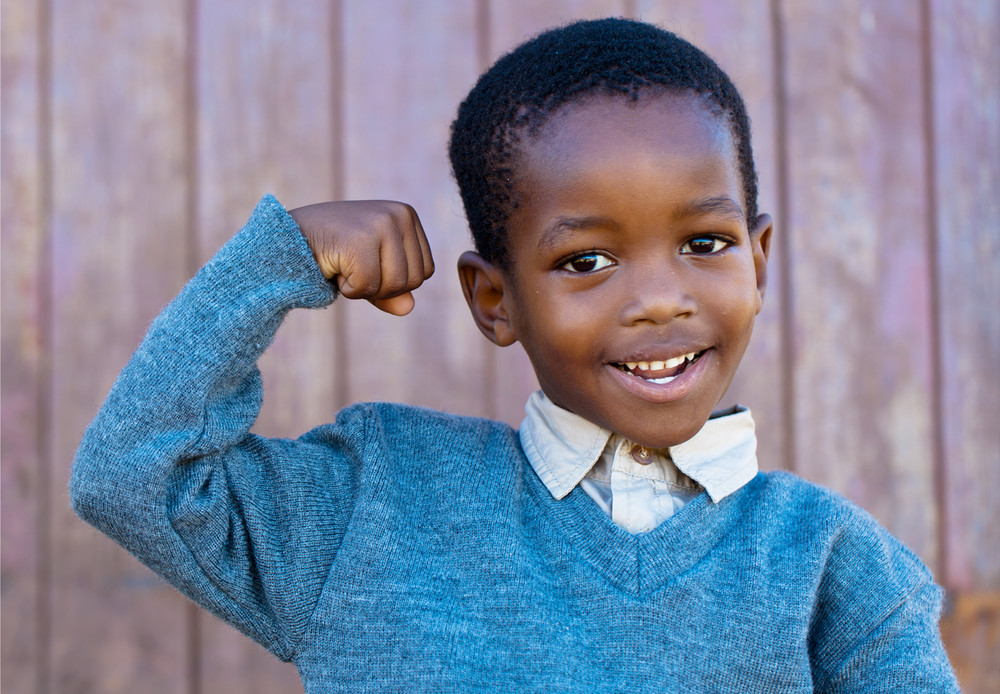 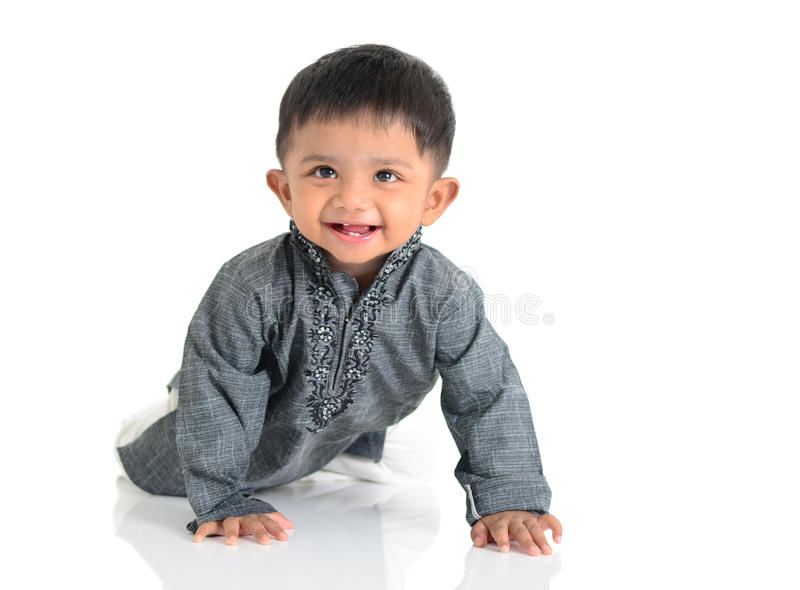 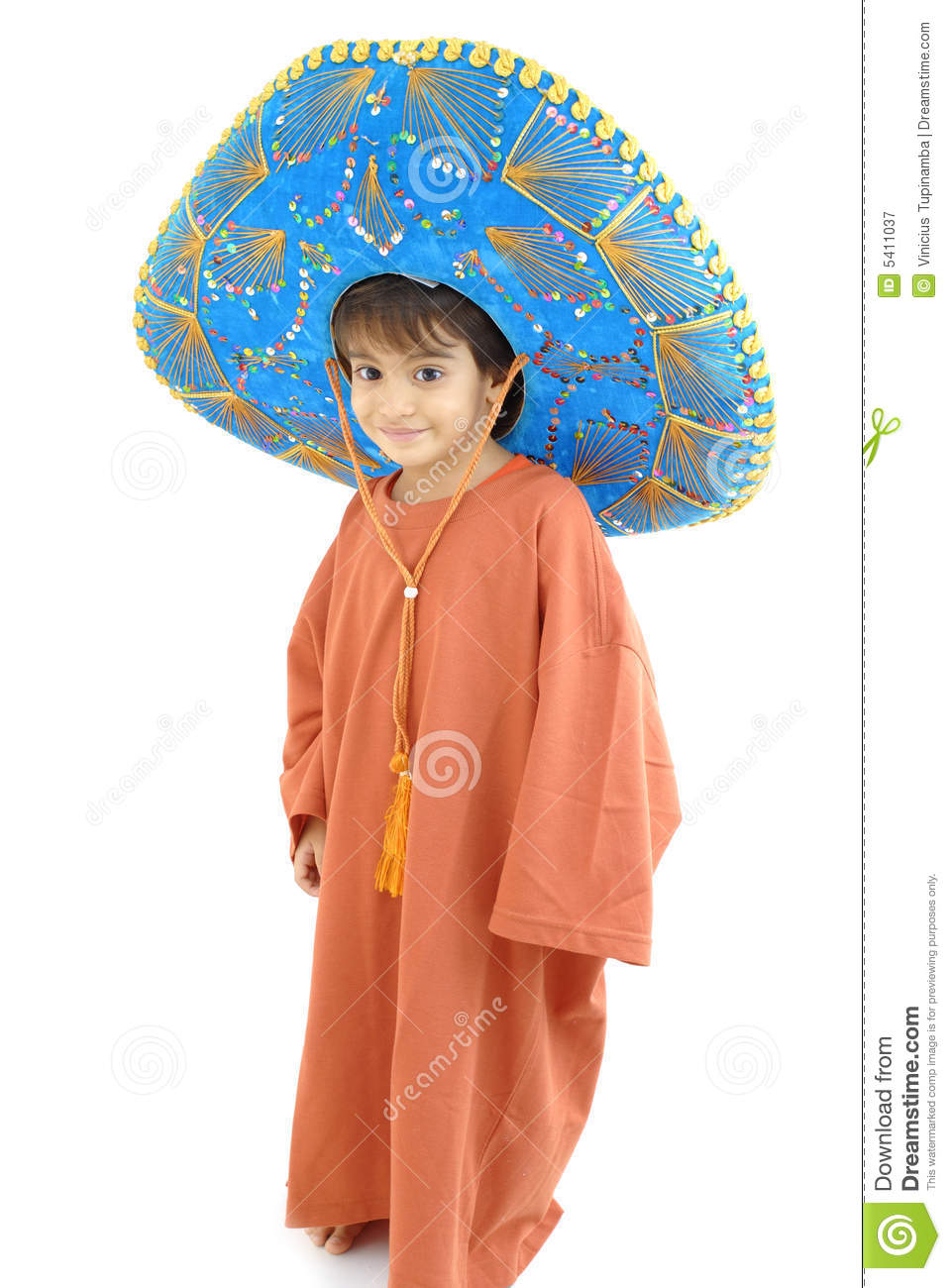 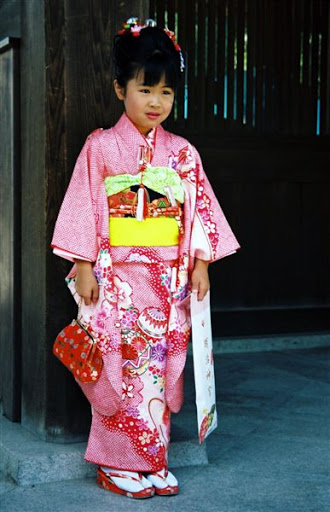 Temat: Prawa dziecka„UNICEF”- zapoznanie dziecka z logo i działalnością UNICEF-u oraz sposobami wspierania tej organizacji. Rozmowa na temat praw i obowiązków. Zapoznanie z prawami dziecka. Rodzic pokazuje logo UNICEF-u. Pyta dziecko: Co przedstawiono na logotypie? Czy wiesz, do jakiej organizacji należy to logo? Czym zajmuje się UNICEF? Jak można wspierać tą organizację? Rodzic opowiada dziecku o działalności UNICEF-u. Następnie przechodzi do rozmowy o prawach i obowiązkach. Pyta: Co to są prawa? Czym różnią się prawa od obowiązków? Czy dzieci tez mają obowiązki i prawa? Jakie? Rodzic wycina, np. z plakatu UNICEF-u, obrazki ilustrujące prawa dziecka. Prawa dziecka: - prawo do życia i tożsamości (posiadania imienia),- prawo do informacji,- prawo do wychowania w rodzinie,-prawo do wyrażania własnych poglądów,- prawo do prywatności,- prawo do edukacji (nauki0,- prawo godziwych warunków socjalnych,- prawo do odpoczynku (zabawy),- ochrona przed przemocą,- ochrona przed konfliktem,- ochrona w procesie karnym,- prawo do znajomości swoich praw i powoływanie się na nie.„Co to za prawo?”- kalambury. Dziecko pokazuje (lub rysuje)wylosowane prawo, a rodzic próbuj zgadnąć, co zobaczyło. Rodzic zagaja rozmowę o tym, do kogo dzieci mogą się zwrócić, gdy ich prawa są łamane. „Piniata”- wspólne przygotowywanie piniaty na kolejny dzień. Do stworzenia pinaty są potrzebne: balon, miska, woda i mąka, gazety. Rodzic nadmuchuje balon, a dziecko w tym czasie drze gazety na kawałki. Rodzic łączy mąkę i wodę tak, by miały konsystencję śmietany. W ten sposób tworzy klej. Dziecko macza kawałki gazet w kleju i przykleja do balonu. Najlepiej obkleić balon trzema warstwami gazet. Przy końcówce balonu powinien pozostać otwór. Pinatę należy pozostawić do wyschnięcia w ciepłym miejscu.  Zestaw ćwiczeń gimnastycznych :- „Celowanie”= ćwiczenie celności. Rodzic ustawia na środku sali dużą piłkę (najlepiej lekarską). Dziecko otrzymuje małą piłeczkę (  np. tenisową) i ma za zadanie trafić nią w dużą piłkę. - „Złap mnie, jeśli potrafisz”- ćwiczenie precyzji ruchów i refleksu. Dziecko stoi przy ścianie. Rodzic rozdaje piłki, które dziecko ma odbić  od ściany i złapać. Następnie musi wykonać dodatkowe zadanie przed złapaniem piłki, np. klasnąć, złapać się za włosy, dotknąć kolan, skrzyżować dłonie na piersiach.- „Wzajemne wsparcie”- Dziecko leży na plecach. Rodzic turla piłkę, dziecko podpiera się rączkami z tyłu i podnosi nogi, by piłka swobodnie się przeturlała. W kolejnej rundzie rodzic turla piłkę szybciej. „Prawo do zabawy”- zabawa plastyczna, rysowanie pod stołem, doskonalenie motoryki małej. Dziecko leży na dywanie i tworzy rysunki o dowolnej tematyce. „ Zabawa z piłką”-kończenie słów rodzica: Mam prawo do….Nie mam prawa do…..Rodzic rzuca do dziecka piłkę i prosi o skończenie zdania. Zabawy dowolne dzieci. Doskonalenie motoryki małej w zabawach konstrukcyjnych- „piramida”. Budowanie kształtu piramidy z drewnianych klocków. Temat: Mój dzień dziecka„Daty”- przyporządkowywanie dat związanych z rodziną odpowiednim zdjęciom. Rodzi pokazuje wydrukowane na kartkach daty: 26 maja, 21 stycznia, 23 czerwca, 22 stycznia, 1 czerwca oraz zdjęcia: dziecka, taty i mamy, babci i dziadka. Dziecko ma za zadanie odgadnąć, co wspólnego maja ze sobą wszystkie daty. Wybiera wśród nich tę, która jest datą Dnia Dziecka. Przyporządkowują inne daty świętom. Łącza każdą datę z odpowiednim zdjęciem. Rodzic pyta dziecko, czy wie dlaczego jest obchodzony Dzień Dziecka (na pamiątkę jakiego wydarzenia?). Na koniec rodzic przypomina informacje o prawach dziecka. „Dzieci w trudnej sytuacji”- rozmowa o dzieciach na świecie będących w trudnej sytuacji, uwrażliwienie na losy innych. Rodzic pokazuje zdjęcia smutnego i uśmiechniętego dziecka. Rodzi pyta: Dlaczego nie wszystkie dzieci na świecie są szczęśliwe w Dniu Dziecka? Co może powodować taki stan? Rozmowa o dzieciach samotnych, biednych, głodnych, w trudnej sytuacji życiowej, pracujących itp. Dla pięciolatków: Praca z KP4.28- doskonalenie zdolności grafomotorycznych i koordynacji wzrokowo- ruchowej, percepcji wzrokowej, odwzorowanie.Dla czterolatków: „Klocki”- praca z KP2.42; rozwijanie percepcji wzrokowej. „Dzień Dziecka na świecie”- omówienie sposobów obchodzenia Dnia Dziecka na świecie, czytanie globalne, przyporządkowanie napisów datom i zdjęciom, porządkowanie miesięcy i liczb. Przypomnienie nazw miesięcy i dni tygodnia, sporządzenie piniat.Rodzic wiesza na tablicy napisy: FRANCJA I WŁOCHY, POLSKA,TURCJA, MEKSYK, daty: 1 czerwca, 6 stycznia, 23 kwietna, 30 kwietnia oraz zdjęcia przedstawiające : pinatę, dzieci bawiące się na boisku szkolnym, dwie korony królewskie, budynek parlamentu z flagą Turcji. Po odczytaniu każdej z poniższych informacji dzieci wybierają odpowiedni podpis, zdjęcie i datę:- Polska: 1 czerwca- bardzo często lekcje i zajęcia są odwołane. W placówkach organizuje się pikniki i festyny, dzieci dostają drobne prezenty i łakocie.- Turcja:23 kwietnia- Dzień Dziecka przypada tu tego samego dnia co Święto Niepodległości .W tym dniu dzieci odbywają wycieczki do tureckiego parlamentu. - Francja I Włochy: 6 stycznia- święto rodzinne, wspólna kolacja z rodziną, spożywanie ciasta z wróżbą, Dzieci otrzymują koronę króla i królowej.- Meksyk : 30 kwietnia- Dzień Małych Mułów obchodzony podczas Bożego Ciała. Dzieci biorą udział w procesji, w festynach, rozbijają piniatę- kulę wypełnioną słodyczami i zabawkami.- napisy: FRANCJA I WŁOCHY, POLSKA, TURCJA, MEKSYK, daty: 1 czerwca, 6 stycznia, 23 kwietnia, 30 kwietnia, zdjęcia przedstawiające pinatę, dzieci bawiące się na boisku szkolnym, dwie korony królewskie, budynek parlamentu z flagą Turcji. Rodzic prosi dziecko o uporządkowanie dat. Pyta: Które dzieci będą obchodzić Dzień Dziecka jako pierwsze? Dziecko przypomina sobie nazwy miesięcy i dni tygodnia.  „Kończenie piniaty”- Rodzic wrzuca do balonu cukierki. Dziecko ozdabia pinatę w dowolny sposób, np. psakami z bibuły. Dokleja jej oczy, nos i buzię. „Rozbijanie piniaty”- przeliczanie, zbieranie i dzielenie cukierków zgromadzonych w piniacie.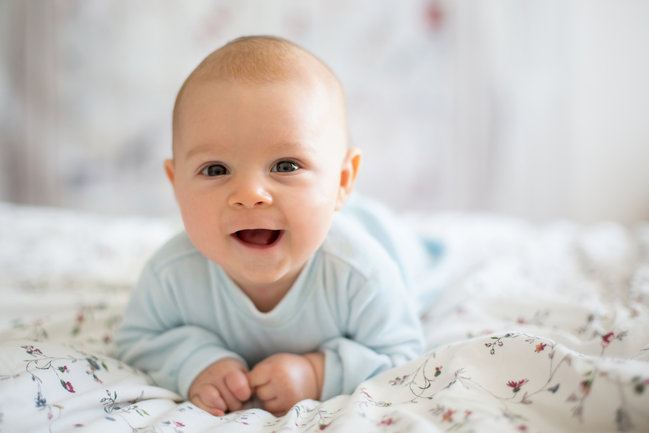 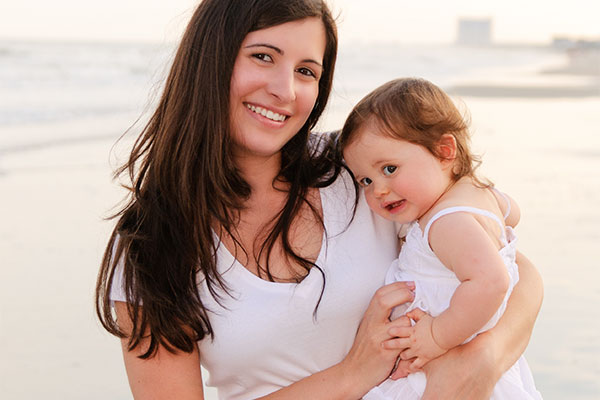 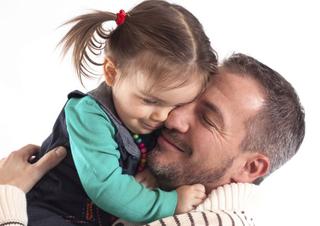 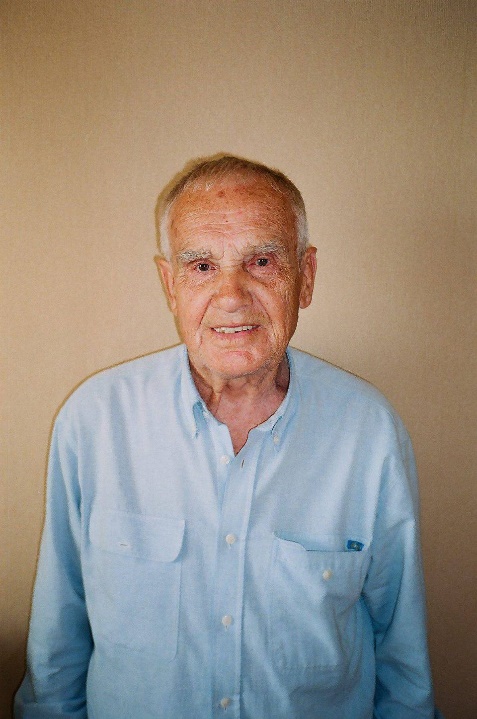 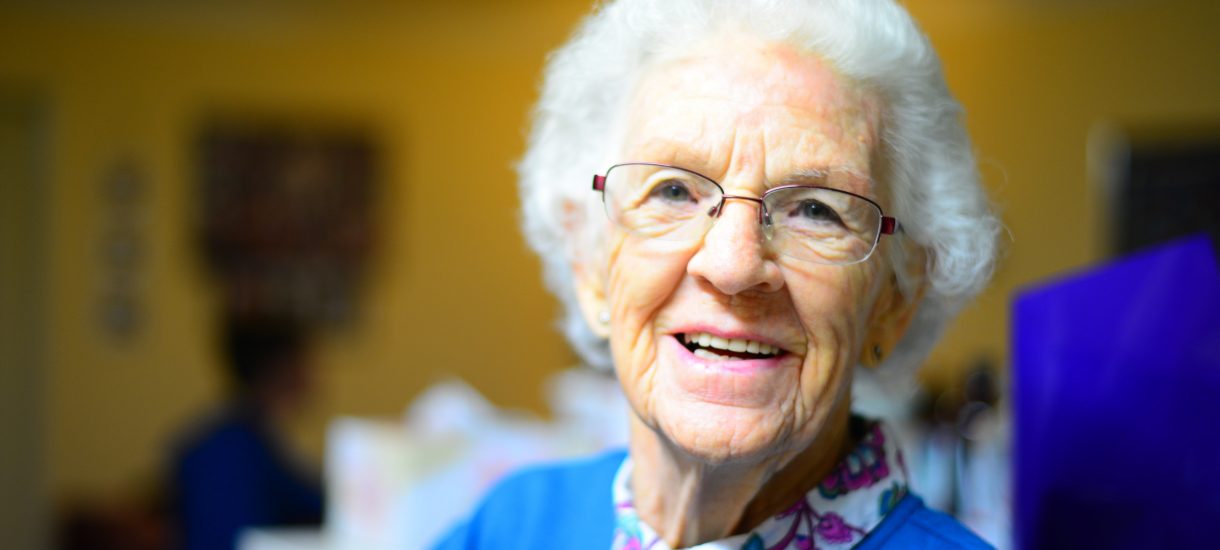 